尊敬的先生/女士：我荣幸地邀请您出席ITU-T第2研究组（服务提供和电信管理的操作方面）将于2024年3月11日
日内瓦时间11:00-15:00以全虚拟形式召开的下次会议。本次会议的目的是研究组将就以下事项做出正式决定，主要涉及根据传统和备选批准程序批准正在审议的建议书和正在审议的以求达成共识的非规范案文。已提交的无需决定的文稿将转交ITU-T第2研究组下次会议（2024年6月）。谨提请您注意有关TAP成员国就ITU-T E.164.2、ITU-T E.212、ITU-T E.218建议书修订草案和ITU-T M.3387(ex M.rfmls)新建议书草案征询意见的电信标准化局第154号通函（2023年11月27日）。谨提醒成员国，对本次征询做出答复的截止时间是2024年2月28日日内瓦时间23时59分。有关决定的提案将基于ITU-T第2研究组上一次会议（2023年11月8日至17日，日内瓦）的成果和2023年11月至2024年3月期间开展的中期活动；成员国对电信标准化局第154号函的答复；和对商定案文的最后征询和/或额外审查期间收到的AAP的意见。将在共识的基础上做出决定。远程参会将通过MyMeetings远程参会工具提供。文件和其他相关信息可查阅研究组主页。会议只用英语进行，不颁发会议补贴。重要截止日期：会议实用信息见附件A。研究组主席Phil Rushton先生（英国）起草的会议议程草案见附件B。祝您与会顺利且富有成效！附件：2件附件A
实用会议信息工作方法与设施提交和获取文件：成员应采用文件直传方式提交文稿。临时文件草案应利用适当模板通过电子邮件提交研究组秘书处。研究组主页上提供的会议文件仅限于拥有含TIES权限的国际电联用户账户的
ITU-T成员。工作语言：整个会议将只使用英语。交互式远程参会：MyMeetings工具将用于为本次会议提供远程参与。代表必须注册参加会议并得到其组织中的联系人的批准，否则他们将无法访问MyMeetings工具。请代表们在发言时表明自己的身份和所属机构。尽最大努力提供远程参与。与会者应意识到，会议不会因为远程与会者无法连线、听不到或被听到而被推迟或中断，这将由主席决定。如果远程参与者的语音质量被认为不够好，主席可以打断远程参与者，并且可以不允许该参与者发言，直到有迹象表明问题已经解决。会议期间，鼓励使用会议聊天工具，以促进会有效时间管理，这将由主席决定。注册、新代表、与会补贴和协助办理签证注册：与会者均需进行注册，而且至少在会议开始前一个月通过研究组主页完成在线注册。根据电信标准化局第68号通函，ITU-T注册系统要求注册申请需经过联系人批准。电信标准化局第118号通函介绍了如何设置对这些请求的自动批准。注册表中的一些选项仅适用于成员国。请成员尽可能吸收女性代表加入代表团。远程与会补贴：本次会议为期一天，将不发放与会补贴或远程与会补贴。附件B – 议程草案1	会议开始2	通过议程和其他行政事务3	按照传统批准程序（TAP）批准建议书4	确定按照传统批准程序（TAP）批准的建议书5	按照备选批准程序（AAP）批准建议书6	同意按照备选批准程序（AAP）批准的建议书7	删除建议书或对建议书重新编号8	商定补充/非规范修订9	商定技术报告10	研究组的其他决定11	未来会议的日期和地点12	其他事宜13	会议结束______________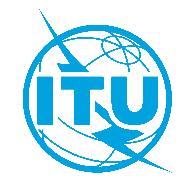 国 际 电 信 联 盟电信标准化局2023年11月28日，日内瓦文号：电信标准化局第4/2号集体函SG2/RC电信标准化局第4/2号集体函SG2/RC致：–	国际电联各成员国主管部门；–	ITU-T部门成员；–	参加第2研究组工作的ITU-T部门准成员；–	国际电联学术成员电话：+41 22 730 5415+41 22 730 5415致：–	国际电联各成员国主管部门；–	ITU-T部门成员；–	参加第2研究组工作的ITU-T部门准成员；–	国际电联学术成员传真：+41 22 730 5853+41 22 730 5853致：–	国际电联各成员国主管部门；–	ITU-T部门成员；–	参加第2研究组工作的ITU-T部门准成员；–	国际电联学术成员电子邮件：tsbsg2@itu.inttsbsg2@itu.int致：–	国际电联各成员国主管部门；–	ITU-T部门成员；–	参加第2研究组工作的ITU-T部门准成员；–	国际电联学术成员网址：www.itu.int/go/tsg2www.itu.int/go/tsg2www.itu.int/go/tsg2事由：第2研究组虚拟会议，2024年3月11日第2研究组虚拟会议，2024年3月11日第2研究组虚拟会议，2024年3月11日2024年2月11日-	注册（通过研究组主页在线注册表）2024年2月27日-	ITU-T成员提交文稿（通过文件直传系统）2024年2月28日-	提交电信标准化局第154号通函附件2中有关TAP成员国对ITU-T E.164.2、ITU-T E.212、ITU-T E.218和ITU-T M.3387建议书草案的征询表格顺致敬意！电信标准化局主任
尾上诚藏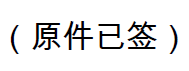 ITU-T SG2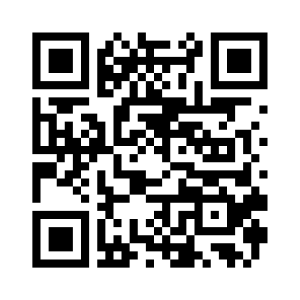 顺致敬意！电信标准化局主任
尾上诚藏最新会议信息